(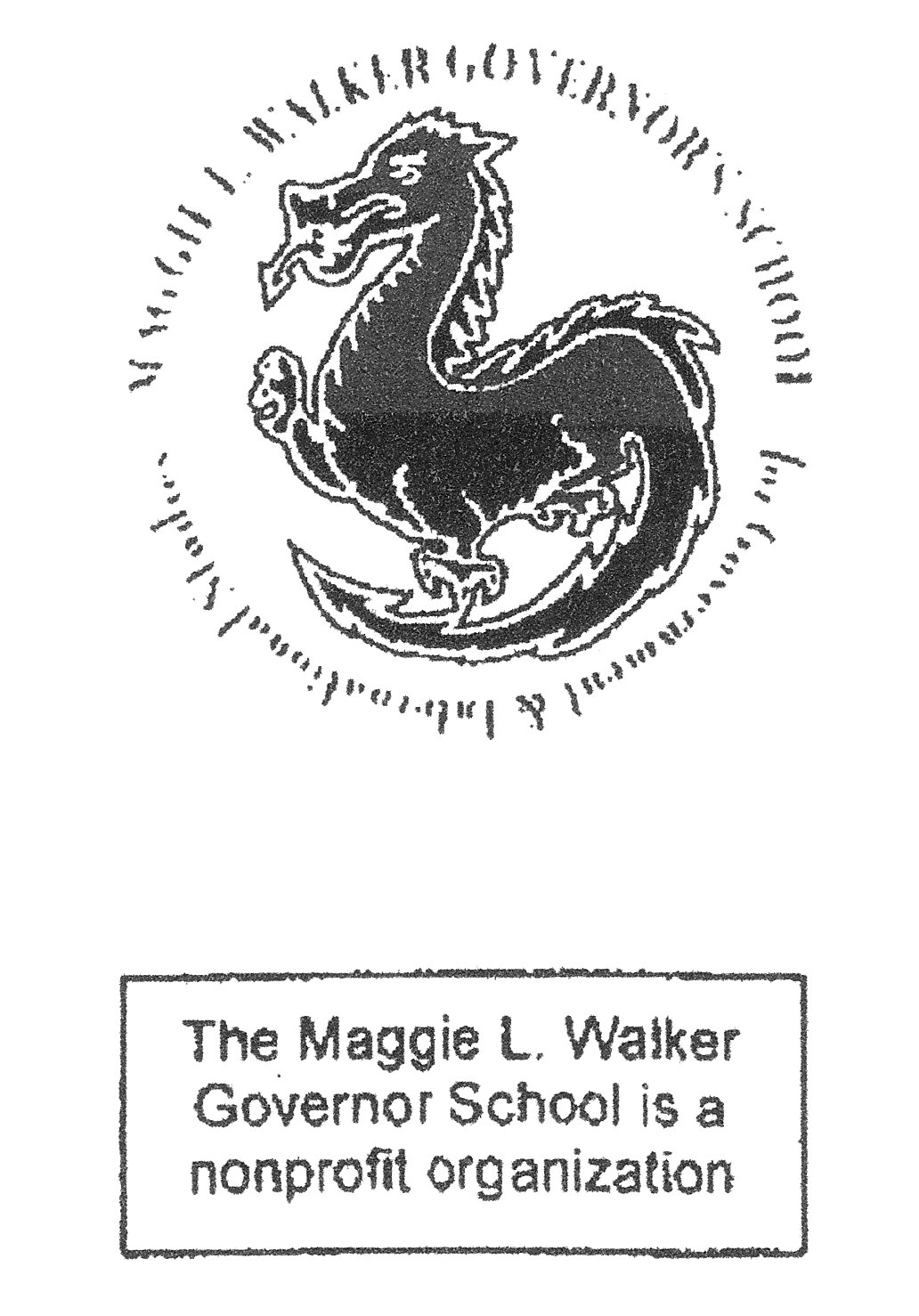 